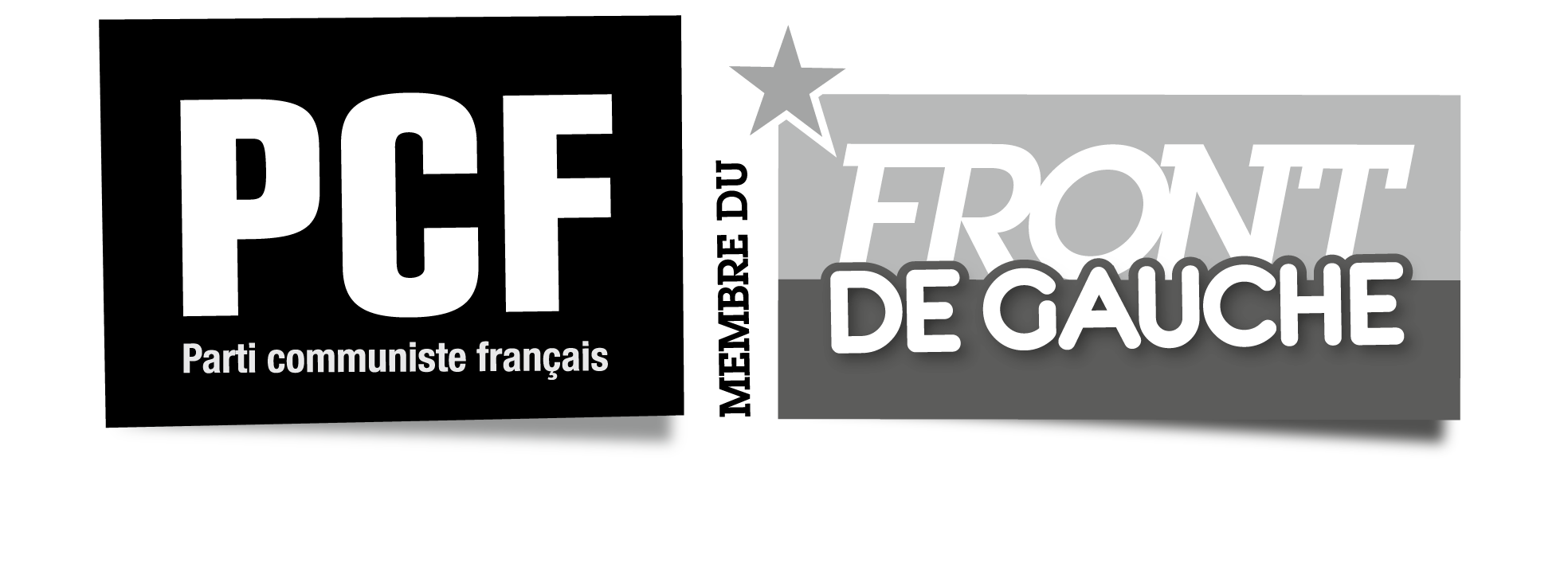 « L’humain d’abord ! »Ce qui se passe aux hôpitaux de CREIL – SENLIS comme dans tous les autres hôpitaux est le résultat direct des politiques d’austérité que François Hollande et le gouvernement ont décidé de poursuivre.L’objectif prioritaire du gouvernement est de « réduire les déficits publics » en continuant de s’attaquer aux budgets des hôpitaux publics.Résultat : on en vient à vouloir faire travailler gratuitement les personnels hospitaliers (en réduisant le paiement d’heures supplémentaires ou les RTT…).Et on sanctionne ceux qui s’opposent à ces choix catastrophiques pour la qualité de l’Hôpital public, comme par exemple, le Docteur Loïc PEN.Nous disons « STOP ! » :Loïc PEN doit être réintégré dans ses fonctions de chef des urgences.L’Agence Régionale de Santé doit donner aux hôpitaux de CREIL – SENLIS tous les moyens pour fonctionner normalement dans l’intérêt des personnels et des usagers.L’argent existe pour une autre politique : jamais la France n'a été aussi riche. C'est un mensonge de dire que nous n'avons pas d'argent. Il y a 590 milliards d'avoirs français dans les paradis fiscaux : deux fois le budget de l'État ! Les 500 familles les plus riches possèdent 270 milliards. Les entreprises du CAC 40 ont versé 37 milliards de dividendes. C'est-à-dire de l'argent qui ne sert à rien, qui n'a pas d'utilité sociale. Il faut avoir le courage d’aller chercher l’argent là où il est !Ensemble, soyons très nombreux pour dire « il faut  changer complètement de cap ! »Venez à la grande marche citoyenneContre la finance et l’austérité, pour une 6e République sociale et démocratiqueDIMANCHE 5 MAI • 13h30 • Bastille – NationNombreux cars au départ de l’Oise : toutes les infos sur http://oise.pcf.frJe veux renforcer le Front de gauche, je rejoins le PCF :NOM …………………………………………………………………   Prénom ………………………………………………………………Adresse ……………………………………………………………………………………………………………………………………………Courriel …………………………………………………………….   Tél ………………………………………………………………………À remettre à un militant ou à renvoyer à PCF-Front de gauche • 8, rue de Beauvoisis • 60 100  CREIL